NAME:								 ADM NO: 		DATE: 							SIGN: 			312/2GEOGRAPHY PAPER 2 FORM IV END OF TERM II EXAM (2019)TIME: 2 ¾ HRSInstructions This paper has section A and B. Answer all the questions in section A.In section B, answer questions 6 and any other two questions.Answer should be written in the answer booklet provided.Provided your answers in EnglishFollow the instructions as provided.SECTION A Answer all questions in this section1)a) Name two rivers to the West of the Rift valley that causes flooding   	(2mks)……………………………………………………………………………………………………………………………………………………………………………………………………………………………………………………………………………………………………………………………………………………………………………………………………………………………………………………………………………..b) Give three ways how floods can be controlled (3mks) ……………………………………………………………………………………………………………………………………………………………………………………………………………………………………………………………………………………………………………………………………………………………………………………………………………………………………………………………………………..2)a) What is urbanization?  (2mks) ……………………………………………………………………………………………………………………………………………………………………………………………………………………………………………………………………………………………………………………………………………………………………………………………………………………………………………………………………………..b) Name one functional zone of an ideal urban centre (1mk) ……………………………………………………………………………………………………………………………………………………………………………………………………………………………………………………………………………………………………………………c) State two factors which have led to the development of Mombasa as a major sea port (2mks) ……………………………………………………………………………………………………………………………………………………………………………………………………………………………………………………………………………………………………………………………………………………………………………………………………………………………………………………………………………..3)a) Distinguish between Horticulture and market gardening (2mks) ……………………………………………………………………………………………………………………………………………………………………………………………………………………………………………………………………………………………………………………………………………………………………………………………………………………………………………………………………………..b) Identify three reasons why horticulture is developed in Netherlands (3mks) ……………………………………………………………………………………………………………………………………………………………………………………………………………………………………………………………………………………………………………………………………………………………………………………………………………………………………………………………………………..4) Study the map below showing the St. Lawrence sea way and the great lakes and answer question a (i), ii, (iii)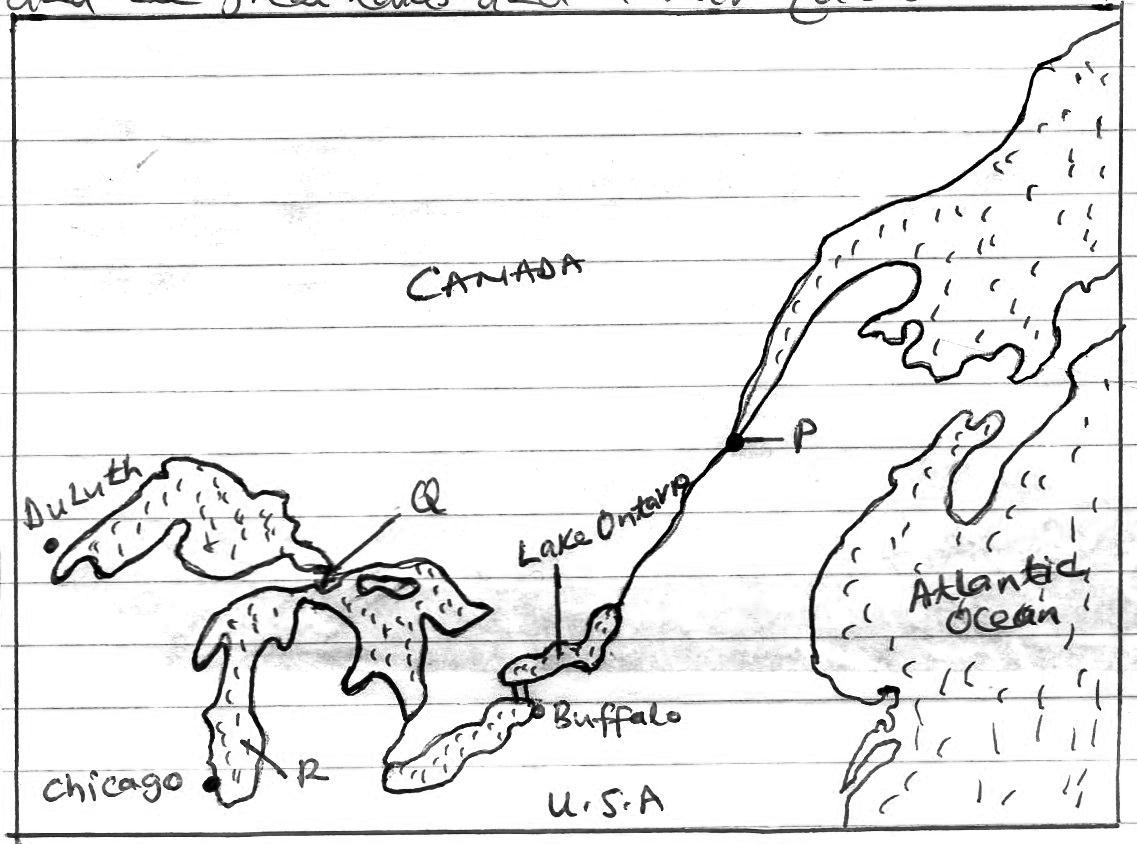 a)i) Name the town marked P (1mk) ……………………………………………………………………………………………………………………………………………………………………………………………………………………………………………………………………………………………………………………ii) Identify the canal located at point Q (1mk)  ……………………………………………………………………………………………………………………………………………………………………………………………………………………………………………………………………………………………………………………iii) Name the lake marked R  (1mk) ……………………………………………………………………………………………………………………………………………………………………………………………………………………………………………………………………………………………………………………b) In what ways is Kenya going to benefit from direct air flight with United States of America (3mks) ……………………………………………………………………………………………………………………………………………………………………………………………………………………………………………………………………………………………………………………………………………………………………………………………………………………………………………………………………………..5)a) What is the major difference between a National park and a game reserve (2mks) ……………………………………………………………………………………………………………………………………………………………………………………………………………………………………………………………………………………………………………………………………………………………………………………………………………………………………………………………………………..b) Apart from game reserves and National park, give three ways in which wildlife is conserved in Kenya (3mks)……………………………………………………………………………………………………………………………………………………………………………………………………………………………………………………………………………………………………………………………………………………………………………………………………………………………………………………………………………..SECTION BAnswer questions 6, and any other two questions. Study the photograph below and answer questions a, b and c 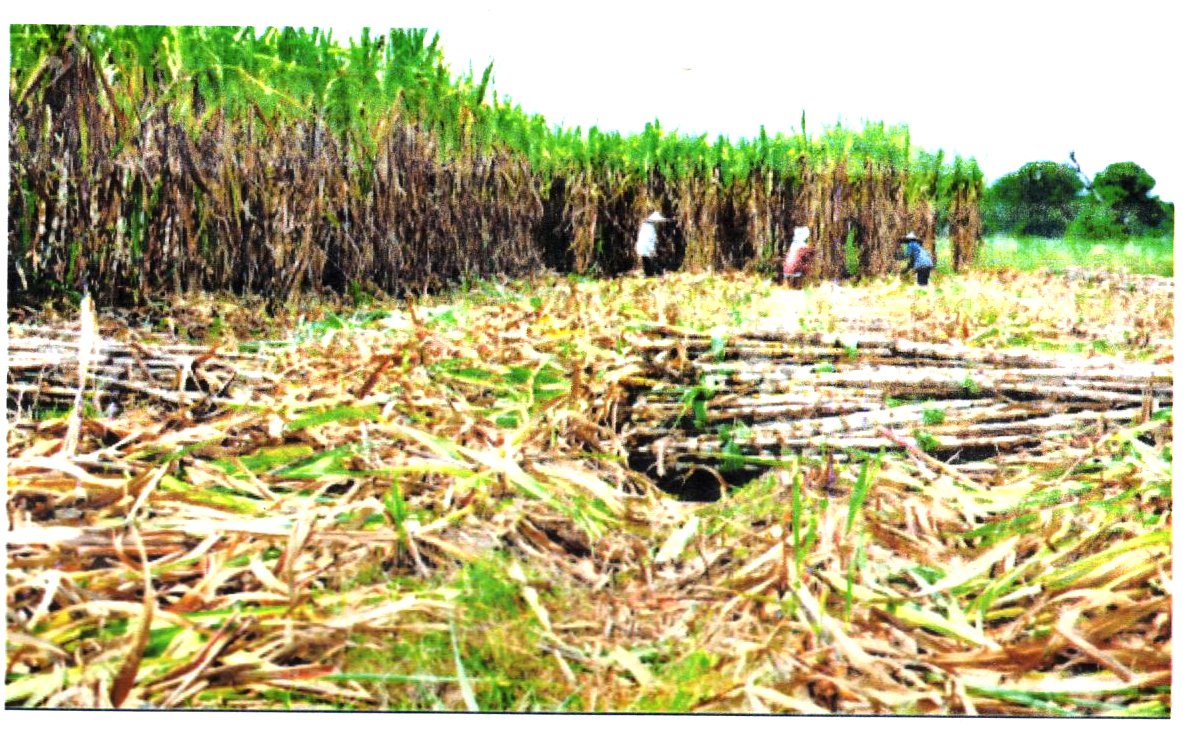 a)i) Identify the type of photograph shown above (1mk) ……………………………………………………………………………………………………………………………………………………………………………………………………………………………………………………………………………………………………………………ii) List two counties West of the Rift Valley where this crop is grown in Kenya (2mks) ……………………………………………………………………………………………………………………………………………………………………………………………………………………………………………………………………………………………………………………………………………………………………………………………………………………………………………………………………………..iii) Draw a rectangle measuring 15cm by 10cm (1mk) On the rectangle sketch and label the main features (4mks) b) Briefly describe the above photograph   (3mks) ……………………………………………………………………………………………………………………………………………………………………………………………………………………………………………………………………………………………………………………………………………………………………………………………………………………………………………………………………………..c) Describe the cultivation of the above crop from land preparation to the stage shown on the photograph (5mks) ……………………………………………………………………………………………………………………………………………………………………………………………………………………………………………………………………………………………………………………………………………………………………………………………………………………………………………………………………………..……………………………………………………………………………………………………………………………………………………………………………………………………………………………………………………………………………………………………………………………………………………………………………………………………………………………………………………………………………..d)i) Name two dairy breeds reared in Denmark (2mks) ……………………………………………………………………………………………………………………………………………………………………………………………………………………………………………………………………………………………………………………………………………………………………………………………………………………………………………………………………………..ii) State four physical factors that support dairy farming in Denmark (4mks) ……………………………………………………………………………………………………………………………………………………………………………………………………………………………………………………………………………………………………………………………………………………………………………………………………………………………………………………………………………..……………………………………………………………………………………………………………………………………………………………………………………………………………………………………………………………………………………………………………………iii) What is the role of Kenya government in dairy farming (3mks)……………………………………………………………………………………………………………………………………………………………………………………………………………………………………………………………………………………………………………………………………………………………………………………………………………………………………………………………………………..7)a)i) What is an industry (2mks) ……………………………………………………………………………………………………………………………………………………………………………………………………………………………………………………………………………………………………………………………………………………………………………………………………………………………………………………………………………..ii) List two non-agricultural manufacturing industries in Kenya (2mks) ……………………………………………………………………………………………………………………………………………………………………………………………………………………………………………………………………………………………………………………………………………………………………………………………………………………………………………………………………………..b) Give four roles of the Jua Kali Industry to the economic development of Kenya (4mks) ……………………………………………………………………………………………………………………………………………………………………………………………………………………………………………………………………………………………………………………………………………………………………………………………………………………………………………………………………………..……………………………………………………………………………………………………………………………………………………………………………………………………………………………………………………………………………………………………………………c)i) List two major areas where cottage industry is highly developed in India (2mks)……………………………………………………………………………………………………………………………………………………………………………………………………………………………………………………………………………………………………………………………………………………………………………………………………………………………………………………………………………..ii) Give five characteristics of the cottage Industry in India (5mks) ……………………………………………………………………………………………………………………………………………………………………………………………………………………………………………………………………………………………………………………………………………………………………………………………………………………………………………………………………………..……………………………………………………………………………………………………………………………………………………………………………………………………………………………………………………………………………………………………………………………………………………………………………………………………………………………………………………………………………..d) Study the map below showing Ruhr industrial region in Germany, and use it to answer question i, and ii below: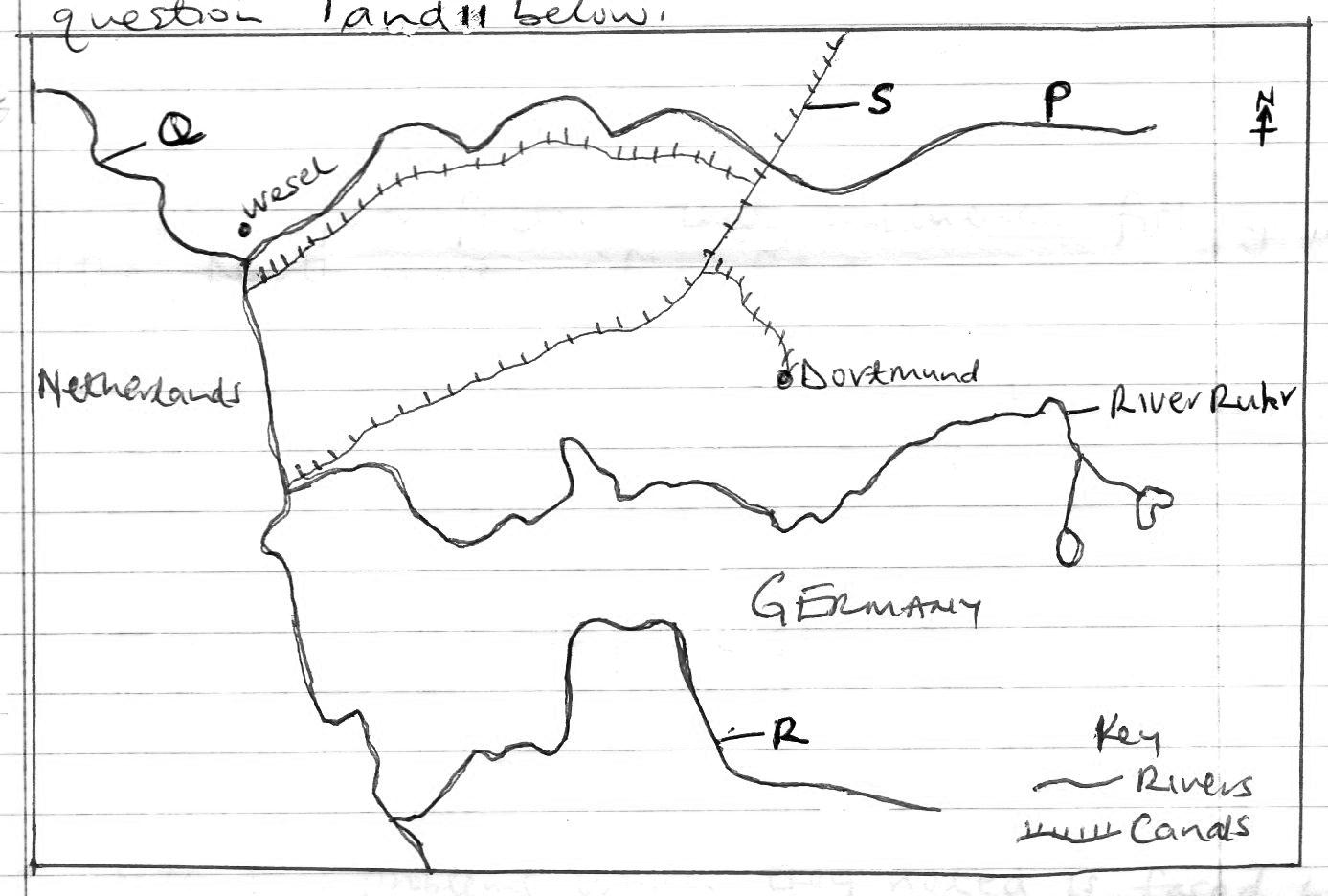 i) Identify the Rivers marked P, Q and R (3mks) ……………………………………………………………………………………………………………………………………………………………………………………………………………………………………………………………………………………………………………………………………………………………………………………………………………………………………………………………………………..ii) Name the canal labeled S. (1mk) ……………………………………………………………………………………………………………………………………………………………………………………………………………………………………………………………………………………………………………………e) Explain how the following factors have influenced industrial growth in the Ruhr region of Germanyi) Capital (2mks)……………………………………………………………………………………………………………………………………………………………………………………………………………………………………………………………………………………………………………………………………………………………………………………………………………………………………………………………………………..ii) Raw materials (2mks) ……………………………………………………………………………………………………………………………………………………………………………………………………………………………………………………………………………………………………………………………………………………………………………………………………………………………………………………………………………..iii) Market (2mks) ……………………………………………………………………………………………………………………………………………………………………………………………………………………………………………………………………………………………………………………………………………………………………………………………………………………………………………………………………………..8)a)i) Differentiate between pelagic and demersal fish (2mks) ……………………………………………………………………………………………………………………………………………………………………………………………………………………………………………………………………………………………………………………………………………………………………………………………………………………………………………………………………………..ii) List two examples of demersal fish (2mks) ……………………………………………………………………………………………………………………………………………………………………………………………………………………………………………………………………………………………………………………………………………………………………………………………………………………………………………………………………………..b) Outline four reasons why fresh water fishing is more popular in east Africa than marine fishing (4mks) ……………………………………………………………………………………………………………………………………………………………………………………………………………………………………………………………………………………………………………………………………………………………………………………………………………………………………………………………………………..……………………………………………………………………………………………………………………………………………………………………………………………………………………………………………………………………………………………………………………c)i) Name the Ocean current that makes the coastal water of U.S.A ice free  during winter (1mk)……………………………………………………………………………………………………………………………………………………………………………………………………………………………………………………………………………………………………………………ii) Explain four factors that influence fishing in the North West pacific fishing ground (8mks) ……………………………………………………………………………………………………………………………………………………………………………………………………………………………………………………………………………………………………………………………………………………………………………………………………………………………………………………………………………..……………………………………………………………………………………………………………………………………………………………………………………………………………………………………………………………………………………………………………………………………………………………………………………………………………………………………………………………………………..……………………………………………………………………………………………………………………………………………………………………………………………………………………………………………………………………………………………………………………………………………………………………………………………………………………………………………………………………………..……………………………………………………………………………………………………………………………………………………………………………………………………………………………………………………………………………………………………………………………………………………………………………………………………………………………………………………………………………..d) Form four students from a school in Kisumu carried out a field study on fishing in L. Victoria i) State one objective that they could have used for the study (1mk) ……………………………………………………………………………………………………………………………………………………………………………………………………………………………………………………………………………………………………………………ii) State the reasons why the students needed a route map during the study (2mks) ……………………………………………………………………………………………………………………………………………………………………………………………………………………………………………………………………………………………………………………………………………………………………………………………………………………………………………………………………………..iii) Give three advantages of studying fishing through field work (3mks) ……………………………………………………………………………………………………………………………………………………………………………………………………………………………………………………………………………………………………………………………………………………………………………………………………………………………………………………………………………..iv) State two problems which they  noted is faced by fishermen in Lake Victoria (2mks) ……………………………………………………………………………………………………………………………………………………………………………………………………………………………………………………………………………………………………………………………………………………………………………………………………………………………………………………………………………..9)a)i) What is a fossil fuel? (2mks) ……………………………………………………………………………………………………………………………………………………………………………………………………………………………………………………………………………………………………………………………………………………………………………………………………………………………………………………………………………..ii) List two fossil fuels that have recently been discovered in Kenya (2mks) ……………………………………………………………………………………………………………………………………………………………………………………………………………………………………………………………………………………………………………………………………………………………………………………………………………………………………………………………………………..iii) State three formations in which mineral ore occurs (3mks)……………………………………………………………………………………………………………………………………………………………………………………………………………………………………………………………………………………………………………………………………………………………………………………………………………………………………………………………………………..b) Explain how the following factors influence mining i) Value of the mineral (2mks) ……………………………………………………………………………………………………………………………………………………………………………………………………………………………………………………………………………………………………………………………………………………………………………………………………………………………………………………………………………..ii) Transport (2mks) d……………………………………………………………………………………………………………………………………………………………………………………………………………………………………………………………………………………………………………………………………………………………………………………………………………………………………………………………………………..c)i) Describe how solution mining method is carried out (5mks) ……………………………………………………………………………………………………………………………………………………………………………………………………………………………………………………………………………………………………………………………………………………………………………………………………………………………………………………………………………..……………………………………………………………………………………………………………………………………………………………………………………………………………………………………………………………………………………………………………………………………………………………………………………………………………………………………………………………………………..ii) Give three negative effects of mining to the environment (3mks) ……………………………………………………………………………………………………………………………………………………………………………………………………………………………………………………………………………………………………………………………………………………………………………………………………………………………………………………………………………..d)i) Name two areas where gold is mined in South Africa (2mks)……………………………………………………………………………………………………………………………………………………………………………………………………………………………………………………………………………………………………………………………………………………………………………………………………………………………………………………………………………..ii) Describe how diamond is processed (4mks) ……………………………………………………………………………………………………………………………………………………………………………………………………………………………………………………………………………………………………………………………………………………………………………………………………………………………………………………………………………..……………………………………………………………………………………………………………………………………………………………………………………………………………………………………………………………………………………………………………………10)a)i) Define the term energy (2mks) ……………………………………………………………………………………………………………………………………………………………………………………………………………………………………………………………………………………………………………………………………………………………………………………………………………………………………………………………………………..ii) Name two non-renewable sources of energy (2mks) ……………………………………………………………………………………………………………………………………………………………………………………………………………………………………………………………………………………………………………………………………………………………………………………………………………………………………………………………………………..b)i) Identify two potential sites in Kenya for wind energy production (2mks) ……………………………………………………………………………………………………………………………………………………………………………………………………………………………………………………………………………………………………………………………………………………………………………………………………………………………………………………………………………..ii) State three reasons why wind energy is still underdeveloped in Africa (3mks) ……………………………………………………………………………………………………………………………………………………………………………………………………………………………………………………………………………………………………………………………………………………………………………………………………………………………………………………………………………..c) Use the map of Africa shown below to answer question c (i)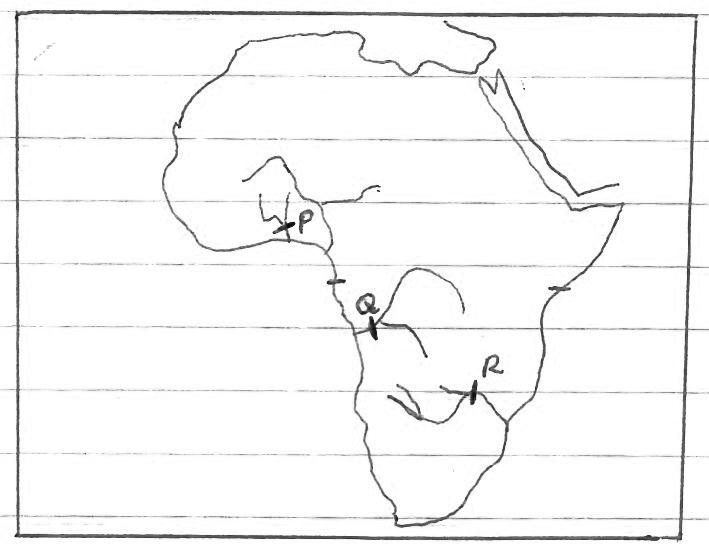 i) Name the power plant laballed P, Q and R (3mks)……………………………………………………………………………………………………………………………………………………………………………………………………………………………………………………………………………………………………………………………………………………………………………………………………………………………………………………………………………..ii) Explain the problems facing generation of hydro-electric power production (6mks) ……………………………………………………………………………………………………………………………………………………………………………………………………………………………………………………………………………………………………………………………………………………………………………………………………………………………………………………………………………..……………………………………………………………………………………………………………………………………………………………………………………………………………………………………………………………………………………………………………………………………………………………………………………………………………………………………………………………………………..……………………………………………………………………………………………………………………………………………………………………………………………………………………………………………………………………………………………………………………………………………………………………………………………………………………………………………………………………………..iii) Apart from providing power, state three other benefits of the power dams in Africa (3mks) ……………………………………………………………………………………………………………………………………………………………………………………………………………………………………………………………………………………………………………………………………………………………………………………………………………………………………………………………………………..d) Explain how the following two factors causes energy crisisi) Artificial shortage (2mks) ……………………………………………………………………………………………………………………………………………………………………………………………………………………………………………………………………………………………………………………………………………………………………………………………………………………………………………………………………………..ii) Oil prices (2mks) ……………………………………………………………………………………………………………………………………………………………………………………………………………………………………………………………………………………………………………………………………………………………………………………………………………………………………………………………………………..